الدوال العدديةالكفاءات المستهدفة 1) حل مشكلات ذات دلالة بتوظيف :      *) التمثيلات البيانية للدوال       *) الـمشتـقات 2) التمثيل البياني لثلاثي الحدود من الدرجة الثانية 3) تحديد جذور ثلاثي الحدود من الدرجة الثانية و إشارته     اعتمادا على  :                -) التمثيل البياني              -) الشكل النموذجي – الـمـميز –العبارة الـمحللةالصفحة – 01 - الدوال العددية                                                                                                     العدد المشتق                                             2 أف + 2 لغاتالكفاءات المستهدفة :                                    حساب نهاية دالة عند العدد  صفر                                    مقاربة مفهوم العدد المشتق                                                                                                   02 ساعة نشاط:                                                   الدالة العددية المعرفة على  بالعبارة :       1) أحسب  ؛   و    2) لما يقترب  من العدد صفر إلى أين تؤول  ؟  3)  عدد حقيقي ( قريب من الصفر ) احسب :    ؛    و  4) بين أن :    5) عندما يقترب  من العدد  إلى أين تؤول النسبة    حل:1) نهاية دالة عند العدد صفر :                                         إذا كانت الدالة   معرفة على مجال  يشمل الصفر فإن حساب نهاية الدالة  عند الصفر يؤول إلى حساب                                            و نكتب    مثال:    إذا كانت     فإن      2) نسبة تزايد دالة بين عددين :تعريف:     الدالة العددية المعرفة على المجال   من   و  ؛   عددان حقيقيان مختلفان من المجال                النسبة   تسمى نسبة تزايد الدالة  بين العددين  و   مثال:             الدالة العددية المعرفة على  بالعبارة :               من أجل   و  تكون نسبة تزايد الدالة  مربع هي :    3) العدد المشتق: مبرهنة و تعريف:    دالة معرفة على مجال من. عدد من .القول أن الدالةقابلة للاشتقاق عند العدد                                  معناه الدالة  :  : تقبل نهاية حقيقية عند 0 .  أي           يسمى العدد المشتق للدالة   في العدد  . و نرمز له بـ  .  تطبيق:                  عين في كل حالة مما يلي العدد المشتق للدالة    عند العدد   المعطى                       1)       عند   ثم عند           2)    عند      ثم عند         3)             عند    ثم عند            4)             عند        ثم عند     الصفحة  - 02 -الدوال العددية                                                                                                     العدد المشتق                                             2 أف + 2 لغاتالكفاءات المستهدفة :                                    حساب العدد المشتق لدالة عند عدد حقيقي                                     كتابة معادلة المماس لمنحن في نقطة منه                                                                                 02 ساعةالتفسير الهندسي للعدد المشتق :     مماس لمنحن في نقطة :                                                                                                       تعريف :    دالة معرفة على مجال من . عدد منحيث قابلة للاشتقاق  عند  و العدد المشتق عند العدد  . ليكن تمثيلها البياني في المستوي المنسوب إلى معلم متعامد . مماس المنحنى عند النقطة هو المستقيم الذي يشمل  و معامل  توجيهه  . معادلته هي:  برهان:     المماس  هو عبارة عن مستقيم معامل توجيهه  إذن معادلة  من الشكل         و النقطة  تنتمي إلى  ومنه وبالتعويض  . وبالتالي :  تطبيق:          ينسب المستوي إلى المعلم المتعامد المتجانس  و  تمثيلها البياني      أكتب في كل مرة معادلة للماس  في النقطة ذات الفاصلة   1)       و         2)             و      3)             و        الصفحة - 03 - الدوال العددية                                                                                                     الدالة المشتقة لدالة                                    2 أف + 2 لغاتالكفاءات المستهدفة :                               قابلية اشتقاق دالة على مجال                                حساب الدوال المشتقة لدوال مألوفة                                                                                              01 ساعة1) الدالة المشتقة لدالة :    تعريف:  دالة معرفة على مجال من.   نقول أن الدالة قابلة للاشتقاق على إذا وفقط إذا كانت قابلة للاشتقاق عند كل نقطة من. تسمى الدالة التي ترفق بكل من     العدد المشتق الدالة المشتقة للدالة على. ويرمز لها بـ  . و نكتب     مثال:      هي الدالة المعرفة على بـِ :.  ليكن  ،              إذن تقبل الاشتقاق عند كل من ولدينا .              ومنه  تقبل الاشتقاق على  ودالتها المشتقة  معرفة بـِ.2) مشتقات الدوال المألوفة : مبرهنة1:           الدالة التآلفيةحيث  و عددان حقيقيان ، قابلة للاشتقاق على  و دالتها المشتقة هي :   ملاحظة:          * إذا كان  و نستنتج أن الدالة قابلة للاشتقاق على و دالتها المشتقة هي :                             * إذا كان   نستنتج أن الدالة  (الدالة الثابتة)قابلة للاشتقاق على و دالتها المشتقة هي :    مبرهنة 2:           لدالة  ( عدد طبيعي غير معدوم ) قابلة للاشتقاق على  و دالتها المشتقة هي :      مبرهنة  3 :                الدالة  قابلة للاشتقاق على و على و دالتها المشتقة هي :      مبرهنة 4 :             الدالة  قابلة للاشتقاق على  و دالتها المشتقة هي :       تطبيق :                 احسب في كل مرة الدالة المشتقة للدالة                                                1)  2)   3)   4)   5)    6)   7)   8) الصفحة – 04 - الدوال العددية                                                                                                      الدالة المشتقة لدالة                                    2 أف + 2 لغاتالكفاءات المستهدفة :                               تطبيق قواعد الاشتقاق في حساب مشتقات دوال مختلفة                                                                     01 ساعةعمليات على الدوال المشتقة : 1) مشتقة مجموع دالتين :مبرهنة:            و دالتان قابلتان للاشتقاق على مجال من.الدالة قابلة للاشتقاق على ودالتها المشتقة هي:   2) مشتقة جداء دالتين :  مبرهنة :               لتكن دالتان و قابلتان للاشتقاق على( هو مجال أو اتحاد مجالات من).                      الدالة قابلة للاشتقاق على و دالتها المشتقة هي :      حالة خاصة:    الدالة ( حيث عدد حقيقي ) قابلة للاشتقاق على و دالتها المشتقة هي :     3) مشتقة مقلوب دالة : مبرهنة:             دالة قابلة للاشتقاق على مجال  من و لا تنعدم على.                                      الدالة قابلة للاشتقاق على ودالتها المشتقة هي :     تطبيق:           احسب في كل مرة عبارة   حيث  الدالة المشتقة لدالة   1)                                                                                           2)   3)                                                       4)   5)                                                                 6)                7)                                                            8)    الصفحة – 05 - الدوال العددية                                                                                                      تطبيقات الاشتقاقية                                    2 أف + 2 لغاتالكفاءات المستهدفة :                              - الربط بين إشارة الدالة المشتقة لدالة و اتجاه تغير الدالة على هذا المجال                                              01 ساعةنشاط 1 ص 99 من كتاب الشعب العلمية :1)   معرفة على           الدالة    متزايدة تماما على      لأن :                                      معرفة على       الدالة     متناقصة تماما على    لأن :                                      معرفة على            الدالة   متناقصة تماما على المجال   و متزايدة تماما على                                   معرفة على  .      الدالة    متناقصة تماما على المجال    2)                                             3)  على                  على                        على     و      على        على    4) لدينا:      على    و   متزايدة تماما على                       على     و  متناقصة تماما على      على   و   متناقصة تماما على المجال   ؛    على  و  متزايدة تماما على                      على    و    متناقصة تماما على المجال   اتجاه تغير دالة :                مبرهنة :                                   لتكن دالة معرفة و قابلة للاشتقاق على مجال  و دالتها المشتقة .          إذا كانت  موجبة تماما  )يمكن أن تكون  معدومة من أجل قيم منعزلة من) على المجال فإن  :                                  الدالة متزايدة تماما على المجال.          إذا كانت  سالبة تماما  )يمكن أن تكون  معدومة من أجل قيم منعزلة من)  على المجال فإن:                                 الدالة متناقصة تماما على المجال.          إذا كانت  معدومة على المجال فإن الدالة ثابتة على المجال.ملاحظة :       إذا كانت دالة إما متزايدة تماما و إما متناقصة تماما على مجال نقول أن الدالة رتيبة تماما على المجال    مثال:              المعرفة على        لدينا :  إن  من أجل   و نكتب  من أجل كل  من  ونقول إن   متزايدة تماما على  القيم الحدية المحلية :                      مبرهنة :                                         لتكن دالة معرفة و قابلة للاشتقاق على مجال  و دالتها المشتقة .  إذا انعدمت الدالة المشتقة  عند قيمة من  مغيرة إشارتها  فإنه يوجد مجال مفتوح محتوى في يشملتقبل فيه قيمة حدية                          . تسمىقيمة حدية محلية .ملاحظات :                -)  يمكن وجود عدة قيم حدية محلية على .               -)  إذا انعدمت الدالة المشتقة  عند قيمة من  فإن الرسم البياني للدالة يقبل مماسا موازيا لحامل محور الفواصل في                               النقطة التي فاصلتها  الصفحة – 06 - تطبيق:                            أنجز جدول تغيرات الدالة على المجال في كل حالة من الحالات التالية : 1)                                                    2)                                        3)                                 4)                                   5)                                6)                                                                                                              7)                                      8)                        . 9)                   . 10)                      . 11)                     . 12)                               . 13)                                   الصفحة – 07 -الدوال العددية                                                                                                      ثلاثي الحدود من الدرجة الثانية                     2 أف + 2 لغاتالكفاءات المستهدفة :                             كتابة الشكل النموذجي لثلاثي الحدود من الدرجة الثانية                              معرفة طريقة إنشاء التمثيل البياني لثلاثي الحدود من الدرجة الثانية                                                        01 ساعة1) الدالة ثلاثي الحدود من الدرجة الثانية:تعريف:               نسمي دالة ثلاثي حدود من الدرجة الثانية كل دالة   معرفة على      كما يلي:                              حيث   ،  و    أعداد حقيقية و   أمثلة :          كل من العبارات التالية :     ،       و                                                ثلاثي حدود من الدرجة الثانية         كل من العبارتين التاليتين :     و      ليست ثلاثي حدود من الدرجة الثانية 2) الشكل النموذجي لثلاثي الحدود   :  من أجل كل عدد حقيقي  لدينا:       بوضع  نجد :        تعاريف:      ليكن    ثلاثي حدود من الدرجة الثانية  يسمى العدد  مميز ثلاثي الحدود  و نرمز إليه بالرمز يسمى   الشكل النموذجي لثلاثي الحدود مثال :         اكتب في كل حالة الشكل النموذجي للعبارة المعطاة    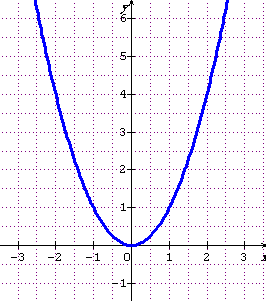 3) التمثيل البياني لثلاثي الحدود من الدرجة الثانية :    تذكير : في المستوي المنسوب إلى المعلم المتعامد المتجانس  التمثيل البياني للدالة مربع  هو قطع مكافئ ذروته النقطة مبرهنة :                 في المستوي المنسوب إلى المعلم المتعامد المتجانس                    التمثيل البياني لدالة ثلاثي الحدود من الدرجة الثانية حيث:   مع هو قطع مكافئ ذروته النقط                        و    محور تناظره المستقيم الذي معادلته :           ملاحظة :        جهة انفراج القطع المكافئ تتعلق بإشارة  :إذا كان    فيكون القطع المكافئ منفرجا نحو الأعلى .إذا كان    فيكون القطع المكافئ منفرجا نحو الأسفل .  الصفحة – 08 -أمثلة :1) التمثيل البياني للدالة    المعرفة على بـ :                                                      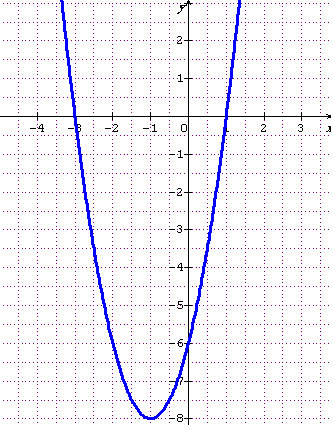 هو القطع المكافئ  الذي ذروته  بما أن   فإن  منفرج نحو الأعلى 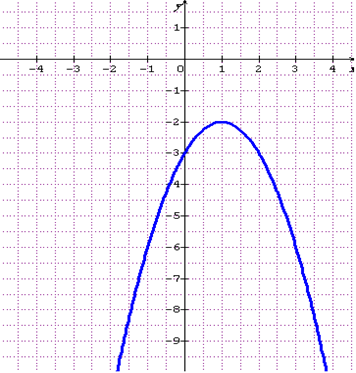 2) التمثيل البياني للدالة    المعرفة على بـ :       هو القطع المكافئ  الذي ذروته     بما أن  فإن  منفرج نحو الأسفل الصفحة – 09 - الدوال العددية                                                                                                      ثلاثي الحدود من الدرجة الثانية                     2 أف + 2 لغاتالكفاءات المستهدفة :                            -) دراسة اتجاه تغير دالة من الدرجة الثانية                             -) حل معادلة من الدرجة الثانية باستعمال المميز                                                                                01 ساعة4) دراسة اتجاه تغير الدالة كثير الحدود من الدرجة الثانية :تطبيق:               ادرس في كل من الحالتين اتجاه تغير الدالة    المعرفة على  ثم شكل جدول تغيراتها   حل:5) المعادلات من الدرجة الثانية :    حل المعادلة   و :   مبرهنة :                   لتكن المعادلة   و  ،   مميّزها:        *)  إذا كان    فإنّ المعادلة تقبل حلّين  ،:  ،        و ينتج          *)   إذا كان   فإنّ المعادلة تقبل حلاّ مضاعفا :  ( نعني بحلّ مضاعف، حلاّن متطابقان)                      و ينتج        *)   إذا كان   فإنّ المعادلة لا تقبل حلولا و العبارة    لا تحلّل.    تطبيق:                     حلّ في  المعادلات الآتية:    أ)                  ﺑ)         ﺤ)         د)       هـ )         و)          الصفحة – 10 - الدوال العددية                                                                                                      ثلاثي الحدود من الدرجة الثانية                     2 أف + 2 لغاتالكفاءات المستهدفة :                             -) حل معادلة من الدرجة الثانية باستعمال التمثيل البياني لثلاثي الحدود من الدرجة الثانية                            01 ساعة حل معادلة من الدرجة الثانية باستعمال التثيل البياني :طريقة :           ليكن  التمثيل البياني للدالة  دالة ثلاثي الحدود من الدرجة الثانية المعرفة على  بــ :         مع  في المستوي المنسوب إلى المعلم المتعامد المتجانس    إن حل المعادلة   في  يعني تعيين فواصل نقط تقاطع المنحني  مع حامل محور الفواصل 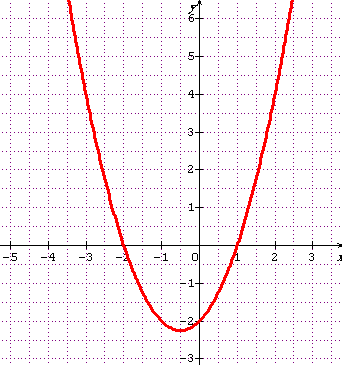 مثال 01 :                     المنحني الممثل للدالة  المعرفة على                        بالعبارة :     ( الشكل المقابل )   إن  يقطع حامل محور الفواصل في نقطتين    فاصلتاهما على الترتيب   و                   إذن المعادلة      في     تقبل حلين متمايزين هما      و      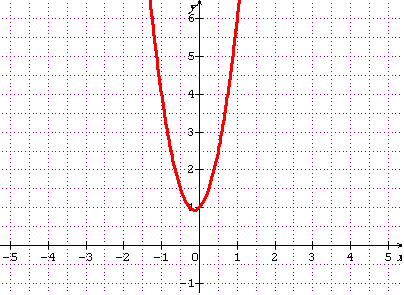  مثال 02 :                   المنحني الممثل للدالة  المعرفة على                        بالعبارة :      ( الشكل المقابل )        إن  لا يقطع حامل محور الفواصل                إذن المعادلة       في                     لا تقبل حلولا 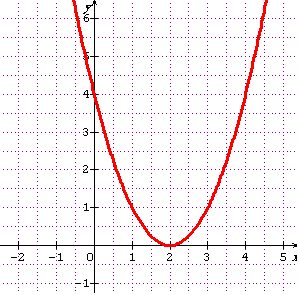 مثال 03 :        المنحني الممثل للدالة  المعرفة على       بالعبارة :             ( الشكل المقابل )      إن   يقطع حامل محور الفواصل  في نقطة وحيدة فاصلتها        إذن المعادلة    في        تقبل حلا واحدا هو     الصفحة – 11 - 